For immediate release Thursday 13 October 2011CBOE JOINS FTSE MONDO VISIONE EXCHANGES INDEXFTSE Mondo Visione Exchanges Index drops 12.4 per cent in SeptemberAs investors feel market movements, the world’s global exchanges have seen unprecedented declines in share value in recent months.The FTSE Mondo Visione Exchanges Index felt the downward pressure of the equities market with a 22.2 per cent decrease in Q3 2011 against a 2.3 per cent decrease in Q2 2011.While all regions are seeing volatility in share prices, it is European exchanges which have experienced the biggest decline in performance for Q3 2011 against Q3 2010.This week, CBOE Holdings, Inc (NASDAQ: CBOE) joins the FTSE Mondo Visione Index which now tracks all the major publicly listed exchanges.Commenting on the Index which closed at 19,184.86 on 30 September 2011, Herbie Skeete, Managing Director, Mondo Visione and Co-founder of the Index said:“September turned out to be the cruellest of months for constituents of the FTSE Mondo Visione Exchanges Index with only one constituent in positive territory – just - and a whopping fall of 12.4 per cent in the Index.These falls must be viewed against the backdrop of the financial crisis. In general the volumes in September 2011 declined in comparison to the previous month although year on year volumes largely grew.”The Index*, which aims to reflect market sentiment and is a key indicator of the exchanges’ performance, saw a 12.4 per cent decrease in September 2011. The FTSE Mondo Visione Exchanges Index best performer by capital returns in US dollars was IntercontinentalExchange with a 0.3 per cent increase in share price from 31 August to 30 September 2011. The next best performer was NASDAQ OMX with a 2.3 per cent decrease over the same period.The FTSE Mondo Visione Exchanges Index worst performer by capital returns in US dollars was Greece’s Hellenic Exchanges SA with a 33.7 per cent decrease in share price from 31 August to 30 September 2011. This was followed by Poland’s Warsaw Stock Exchange with a 21.5 per cent decline over the same period.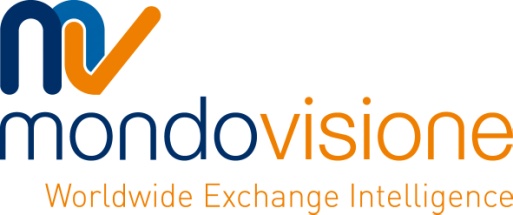 -Ends-For more information please contact:Monthly FTSE Mondo Visione Exchanges Index Performance (Capital Return, USD)Notes to Editors *The FTSE Mondo Visione Exchanges Index is compiled by FTSE Group from data based on the share price performance of listed exchanges and trading platforms.  About FTSE Mondo Visione Exchanges IndexThe FTSE Mondo Visione Exchanges Index, a joint venture between FTSE Group and Mondo Visione, was established in 2000. It is the first Index in the world to focus on listed exchanges and other trading venues. The FTSE Mondo Visione Exchanges Index compares performance of individual exchanges and trading platforms and provides a reliable barometer of the health and performance of the exchange sector. It enables investors to track 20 publicly listed exchanges and trading floors and focuses attention of the market on this important sector. CBOE Holdings, Inc joined the Index on 12 October 2011.The FTSE Mondo Visione Exchanges Index includes all publicly traded stock exchanges and trading floors:Australian Securities Exchange Ltd BM&F Bovespa  Bolsa Mexicana de Valores SA Bolsa y Mercado Espanoles Bursa de Valori Bucuresti SACME Group Deutsche Bourse Hellenic Exchanges SA  Exchanges and Clearing Ltd Intercontinental Exchange Inc Johannesburg Stock Exchange Ltd  Stock Exchange NASDAQ OMX Group New Zealand Exchange Ltd NYSE Euronext Philippine Stock Exchange Singapore Exchange Ltd TMX Group  Stock ExchangeAbout Mondo VisioneMondo Visione is the leading source of insight and knowledge about the world’s exchanges and trading venues. Since 1991, Mondo Visione has provided those who operate and invest in the global markets with fast, reliable information, delivered in print and online.  The company also organises conferences and events where market professionals can share ideas and experience with their peers, regulators, system providers, academics and journalists.Mondo Visione publishes the industry-standard Handbook of World Stock, Derivative and Commodity Exchanges, which provides trading, settlement and organisational information for around 250 exchanges in over 100 countries. The handbook, which celebrated its 20th year of publication in 2010, is produced annually and is available in hardcopy and online.World Exchanges: Global Industry Outlook and Investment Analysis is a quarterly investment analysis of the listed exchanges sector and 20 of the leading publicly-owned exchanges from around the world. Mondo Visione also publishes Trading Places, a monthly digest of news and comment about the global exchange industry, and together with FTSE Group owns and publishes the FTSE Mondo Visione Exchanges Index, which tracks the stock market performance of listed exchanges.For further information please visit www.mondovisione.comWaitui CommunicationsBelinda LeslieBelinda.Leslie@waituicomms.comOctober 2009-4.0%November 20092.2%December 20091.8%January 2010-10.2%February 20102.4%March 20104.0%April 20102.6%May 2010-8.9%June 2010-3.4%July 20106.1%August 2010-6.1%September 201013.2%October 20107.5%November 2010-3.7%December 20106.2%January 2011-0.1%February 20111.4%March 2011-1.4%April 20114.0%May 2011-3.2%June 2011-2.9%July 2011-2.5%August 2011-8.9%September 2011-12.4%